Ręczny młynek do kawy bialetti - pomysł na prezent!W naszym artykule podpowiedamy dlaczego warto kupić ręczny młynek do kawy bialetti. Jeśli interesuje Cie ta kwestia, zachęcamy do lektury.Ręczny młynek do kawy bialetti - świeżo zmielona kawa w Twoim domuDlaczego warto zainteresować się zakupem ręcznego młynka do kawy bialetti? Sprawdź w naszym artykule!Dlaczego warto mieć młynek do kawy?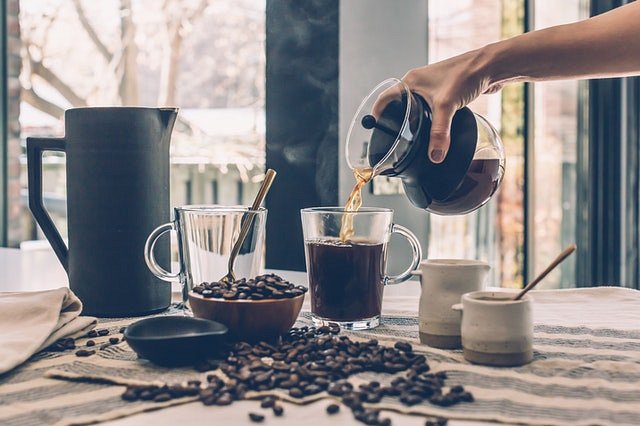 Wielu z nas jest smakoszami dobrej i aromatycznej kawy, którą pijemy nie tylko rano przy śniadaniu ale także w ciągu dnia, by uzupełnić kofeinę w naszym organiźmie. Niemniej jednak nie tylko energię jaką daje nam kawa się liczy ale także jej smak. Jeżeli chcemy przygotować perfekcyjną kawę w domowym zaciszu a nie jesteśmy posiadaczami ekspresu - jest na to sposób! Możemy zainwestować w ręczny młynek do kawy bialetti, dzięki niemu w przestrzeni kuchennej możemy samodzielnie zmielić kawę a następnie zaparzyć ją na przykład w kawiarce.Ręczny młynek do kawy bialetti z oferty SabroRęczny młynek do kawy bialetti dostępny w sklepie internetowym Sabro to także doskonały pomysł na prezent na przykład z okazji parapetówki. Jeśli szukamy oryginalnego prezentu z okazji Dnia Matki, a nasza Mama jest fanką pysznej kawy sprawmy jej zarówno ręczny młynek jak i pyszną kawę do zmielenia!